Allegato 1)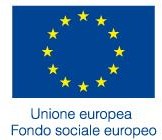 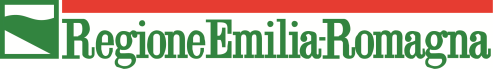 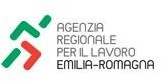 (*)SCHEMACONVENZIONE PER LA REALIZZAZIONE DI TIROCININ. ………….... del ..........................(ai sensi dell’art. 24 comma 3 della legge regionale n. 17/2005 e ss.mm.ii.) TRA Universita’degli Studi di Ferrara (Soggetto promotore) con      sede      legale      in via Ariosto 35 a Ferrara cap 44121, codice fiscal 80007370382, di seguito denominato Soggetto promotore, rappresentato dal  Direttore Generale dott. Giuseppe Galvan 	 (Soggetto ospitante) con sede legale in 	, codice fiscale/partita I.V.A. 	d’ora in poi denominato "Soggetto ospitante" esercente l’attività di  		 rappresentato/a dal Sig.  	PREMESSO CHEal fine di creare un contatto diretto tra un soggetto ospitante e il tirocinante allo scopo di favorirne l’arricchimento del bagaglio di conoscenze, l’acquisizione di competenze professionali e l’inserimento e il reinserimento lavorativo i soggetti richiamati all’art. 26 comma 1 della legge regionale n. 17/2005 e ss.mm.ii. e inseriti nell’elenco di cui al comma 5 del medesimo articolo 26, possono promuovere tirocini a beneficio dei soggetti con le caratteristiche di cui all’art. 25, comma 1 e che non rientrino nelle condizioni previste al comma 2;Il tirocinio, ai sensi dell’art. 24, comma 1 della legge regionale n. 17/2005 e ss.mm.ii., consiste in un periodo di orientamento al lavoro e di formazione in situazione che non si configura come rapporto di lavoro;SI CONVIENE QUANTO SEGUE:Art. 1OggettoLa presente convenzione ha per oggetto l’attivazione di n. 	tirocini da parte di 	  (Soggetto ospitante) a promozione di   	 (Soggetto promotore), secondo le specifiche contenute nei rispettivi progetti formativi di cui all’art. 24, comma 3 della legge regionale n. 17/2005 e ss.mm.ii..Art. 2 
Oneri assicurativiL’assicurazione obbligatoria del tirocinante contro gli infortuni presso l’INAIL e per responsabilità civile verso terzi è a carico di  	 (soggetto ospitante o promotore).Qualora gli oneri assicurativi di cui al paragrafo precedente siano a carico del promotore, in caso di infortunio o evento dannoso durante lo svolgimento del tirocinio, il soggetto ospitante si impegna a segnalare immediatamente l’evento al soggetto promotore affinché lo stesso adempia ai relativi oneri di denuncia presso l’Inail e la Compagnia assicuratrice. Qualora gli oneri assicurativi siano a carico del soggetto ospitante, quest’ultimo, oltre a segnalare immediatamente l’evento al soggetto promotore, adempie ai relativi oneri di denuncia.Art. 3Indennità di partecipazioneL’indennità di partecipazione di cui all’art. 26 quater della legge regionale n. 17/2005 e ss.mm.ii. è corrisposta da Soggetto Ospitante (Soggetto ospitante/ Soggetto promotore / altro soggetto) sulla base del riferimento amministrativo……………….(obbligatorio solo per tirocini cofinanziati o finanziati da altro soggetto diverso dal promotore/ospitante)Art. 4 
Obblighi dei soggettiIl soggetto promotore e il soggetto ospitante si impegnano a rispettare tutti gli obblighi e i divieti di cui alla legge regionale n. 17/2005 e ss.mm.ii.(*)Altri eventuali loghi previsti da specifici progetti/programmi comunitari, nazionali o regionali